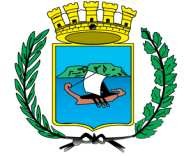 C O M U N E  D I  O L B I AProvincia di Sassari Zona Omogena Olbia-TempioSETTORE SERVIZI ALLA PERSONA SERVIZI SOCIALIUfficio Servizi Sociali del Comune di OlbiaIl/la sottoscritto/a 	nato/a a 	il  	residente in  Olbia via _ 	n. 	tel.  	CHIEDEl’ammissione  al  servizio “ESTATE BAMBINI” fornito dall’Assessorato ai Servizi Sociali del Comune di Olbia per l’anno 2024del proprio figlio/a 	nato/a a 		il	 residente ad  Olbia Via _ 		n. 	Il servizio ricreativo estivo sarà attuato con il sistema dell’accreditamento ed attraverso dei voucher di servizio che il beneficiario potrà utilizzare presso la ditta da lui prescelta tra quelle accreditate dal Comune di Olbia.    Allega i seguenti documenti: autocertificazione attestante il reddito ISEE, rilasciata in base al documento in corso di validità.copia documento di identità;copia della documentazione attestante l’eventuale disabilità del minore e/o di uno dei familiari conviventi (genitore e/o fratelli);N. B. leggere e sottoscrive l’informativa sul trattamento dei dati nell’ultima paginaDICHIARAZIONE SOSTITUTIVA DI CERTIFICAZIONE(art. 46 D.P.R. 28 dicembre 2000, n° 445)Il/La sottoscritto/a	 		  nato/a 		il  	residente a Olbia, via 		n.  	consapevole delle responsabilità e delle sanzioni penali stabilite dalla legge per le false attestazioni e le mendaci dichiarazioni (art. 76 D.P.R. 445/2000),DICHIARAche il proprio nucleo familiare anagrafico è così composto:	che l’indicatore della situazione economica equivalente, di cui all’attestazione ISEE in	corso di  validità   (scadenza  gennaio 2025)  è pari   ad  € 	       ; Che  la  persona convivente  di seguito indicata 	_______________________(nome e cognome), nata a 	 il 	__________ (indicarerelazione parentale con il minore beneficiario) 	________________ è affetto da invalidità pari al _____________% ( indicare percentuale);Che entrambi i genitori conviventi sono lavoratori come di seguito indicato (precisare per entrambi i genitori):Genitore ( nome) ________________________ __________________    lavoratore a tempo indeterminato Presso____________________________________________;Genitore ( nome) ________________________ __________________    lavoratore a tempo indeterminato Presso____________________________________________;Genitore( nome) 	____________________lavoratore a tempo determinato       presso____________________________ dal______________al____________ ;Genitore ( nome) 	____________________lavoratore a tempo determinato       presso____________________________ dal______________al____________ ;Genitore ( nome) 		Libero professionista  	; dal 	al 	;Genitore ( nome) 	 	Libero professionista  ________________________; dal 	al 	;Di essere unico genitore (vedovo, nubile /celibe, separato o divorziato)  lavoratore dipendente a tempo:Indeterminato presso 	;Determinato presso __________________dal_____________ al 	:Libero professionista Di essere unico genitore convivente con il minore (altro genitore residente in altro luogo pur in assenza di separazioni e/o divorzio), lavoratore dipendente a:Indeterminato presso_ 	;Determinato presso 	dal al 	:Libero professionista Dichiara altresì di:Aver usufruito del bonus INPS per la frequenza ai centri estivi;Di non avere usufruito del bonus INPS per la frequenza ai centri estivi;A tal fine consapevole che le dichiarazioni mendaci, la falsità negli atti e l’uso di atti falsi sono puniti ai sensi del codice penale e delle leggi speciali in materia (ex art. 76 del D.P.R. n. 445/2000)Letto, confermato e sottoscritto.Olbia lì  	Il DichiaranteCognome e nomeData dinascitaLuogo di nascitaRapporto con il dichiarante (moglie,marito, figlio, ecc.)